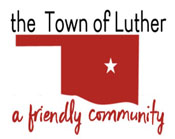 BOARD OF TRUSTEES FOR THE TOWN OF LUTHERSPECIAL MEETING AGENDA                 MINUTESIn accordance with the Open Meeting Act, Title 25, Section 311 of the Oklahoma Statutes, the Town of Luther, County of Oklahoma, 119 S. Main Street, hereby calls a Special Meeting of the Luther Board of Trustees, Thursday, July 25th, 2019 at 6:30 p.m. at The Luther Community Building, 18120 East Hogback Road, Luther, OK 73054.Call to order.Invocation Pledge of AllegianceRoll Call… All presentDetermination of a quorum… YesTrustee Comments.No ActionPresentation from Aberdeen Enterprises II.No ActionTrustee One (Vacant)Trustee Two (Brian Hall)Trustee Three (Trandy Langston)Consideration, discussion and possible action to approve and sign the Agreement with Aberdeen Enterprizes II.Motion to approve as written: T. Langston… 2nd: J. Schwarzmeier… 4 yes votes.Consideration, discussion and possible action to surplus signs from the ball fields.Tabled from July 9th meeting.Motion to surplus as written: T. Langston… 2nd: J. White… 4 yes votes.Consideration, discussion and possible action to discuss the remodeling the former bank building for use as the Town offices. Tabled from July 9th meeting.No ActionTrustee Four (Jeff Schwarzmeier)Trustee Five (Jenni White)Consideration, discussion and possible action to authorize USTI to program our system so that we can generate reports and send them to LexisNexis to publish court records for all Luther Municipal Court citations from January 1st, 2013 to current date. The quote from USTI was $1200 and LexisNexis has already sent us a check; awaiting board approval to proceed.Tabled from July 9th meeting.On advice from counsel the board is taking no action.Consideration, discussion and possible action to partner with OG&E and Anna's House to construct a pipeline to supply city water to the Red Bud power plant and Anna's House.No Action Consideration, discussion and possible action to open the bidding process or choose existing bid for the town’s website services.Motion to approve $600.00 per year to Cavin Consulting for the services as well as an open agreement to pay for & receive services for graphics work and training: J. White… 2nd: T. Langston… 4 yes votes.Consideration, discussion and possible action to approve the bank lock box lease agreement.Motion to approve as written: J. White… 2nd: B. Hall… 4 yes votes.Consideration, discussion and possible action to approve a Mutual Cooperation Agreement between Edmond and Luther for receiving our potentially adoptable animals.Motion to approve as written: J. White… 2nd: J. Schwarzmeier… 4 yes votes.Consideration, discussion and possible action to review potential trustee resumes. No ActionConsideration, discussion and possible action to hire Danielle Leonard as the School Resource Officer at the starting rate of $13.00/hour based on the Police Pay Scale with a 12 month probation in accordance with the Town of Luther and the Luther Public Schools SRO contract.Motion to approve as written: J. White… 2nd: J. Schwarzmeier… 4 yes votes.Consideration, discussion, and possible adoption of Ordinance No.2019 - 07, an ordinance of the Board of Trustees of the Town of Luther, Oklahoma, amending Section 10-201 of the Luther Code of Ordinances, Petit Larceny prohibited, increasing the dollar amount of Petit Larceny from no more than $50.00 to less than $1,000.00, and providing for a fine of not less than $10.00 or more than $500.00, or imprisonment not to exceed 60 days, or by both fine and imprisonment; adding Section 10-423 to the Luther Code of Ordinances, Embezzlement Prohibited, setting a dollar amount of Embezzlement to less than $1,000.00, and providing for a fine of not more than $750.00 or imprisonment not to exceed 60 days, or by both fine and imprisonment; changing Section 10-419 of the Luther Code of Ordinances pertaining to Bogus Checks to Defrauding Hotels, Restaurants, and Other Service Providers, setting a dollar amount of less than $1,000.00, and providing for a fine of not more than $500.00 or imprisonment not to exceed 60 days, or by both fine and imprisonment; amending Section 10-418 of the Luther Code of Ordinances, changing Harmful Deception to Obtaining Property by Trick or Deception, False Representation, or Pretense, setting a dollar amount of less than $1,000.00, and providing for a fine of not more than $750.00 or imprisonment not to exceed 60 days, or by both fine and imprisonment; the purpose of all revisions to bring the referenced sections into compliance with state statute; repealing all ordinances to the contrary; and declaring an emergency.Motion to approve as written: J. White… 2nd: J. Schwarzmeier… 4 yes votes.Consideration, discussion & possible action to approve an Emergency Clause for Ordinance No.2019 – 07.Motion to approve as written: J. White… 2nd: B. Hall… 4 yes votes.Open discussion with the public pertaining to Town business, L.P.W.A. business and/or other topics deemed relevant. No action will be taken during this item.No ActionCitizen participation:  Citizens may address the Board during open meetings on any matter on the agenda prior to the Board taking action on the matter. On any item not on the current agenda, citizens may address the Board under the agenda item Citizen Participation. Citizens should fill out a Citizen’s Participation Request form and give it to the Mayor. Citizen Participation is for information purposes only, and the Board cannot discuss, act or make any decisions on matters presented under Citizens Participation. Citizens are requested to limit their comments to two minutes.No ActionAdjourn.Motion to adjourn: T. Langston… 2nd: J. White… 4 yes votes.____transcribed 07/26/2019 by___Kim Bourns, Town Clerk/Treasurer*Agenda Posted Tuesday, July 23rd, 2019 at Luther Town Hall, on the website at www.townoflutherok.com and on Facebook at The Town of Luther, prior to 6:30 pm.